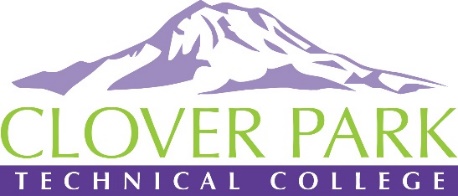 Board of Trustees Meeting Virtual, Via ZoomZoom Link: https://cptc-edu.zoom.us/j/84093513315?pwd=UGhnV0RkUERtTmU4d1B2UWhtK0hQZz09Passcode:    BOTMeetingTuesday, December 21, 2021Agenda1:30 – 1:45 p.m.1:30	Call to Order, Introductions	Carol Mitchell1:35	Public Comments	Carol Mitchell1:40	New Business	Carol MitchellAdoption of the 2022 Board of Trustees Meeting Schedule	Tab 1	Action1:45	Adjournment	Carol Mitchell